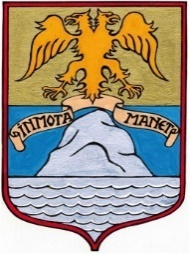 Commune de     GorbioL’enfant 						 	Section : 	Petite   Moyenne  Grande  Prénom :	_____________________________ 	NOM :	__________________________________Allergies alimentaires : 	non   oui  préciser :_________________________________________Mise en place d’un PAI : 	non  oui CANTINEPermanente    			Occasionnelle  Type de repas : 	Classique   		Sans porc   		Sans viande   Prix du repas : 4.50€ ou 4.00 € suivant quotient familialGARDERIEPermanente    			Occasionnelle  Personnes autorisées à récupérer l’enfant à la sortie de la garderie * :* Une pièce d’identité sera demandéeEmployeur de la mère * :Nom de la société : _________________________________ 		Tél : _______________________Employeur du père * : Nom de la société : _________________________________		Tel : _______________________* Attestation de l’employeur indispensableAttention ! l’inscription à la cantine ou / et à la garderie peut être acceptée ou refusée par la commission scolaire pour des raisons de sureffectif.Le non-respect du règlement de cantine et / ou du règlement de la garderie peut entrainer l’exclusion.Fait à	___________________________________  	Le _____________________________________Signature du père						Signature de la mère(ou représentant légal)					(ou représentant légal)LUNDIMARDIJEUDIVENDREDILUNDIMARDIJEUDIVENDREDILe matin à :____h________h_________h_________h_____Le soir à :17h0017h0017h0017h00(rayer les mentionsInutiles)17h3017h3017h3017h3018h0018h0018h0018h00NOMSPRENOMSTELEPHONELIENS avec l’enfant